№ 31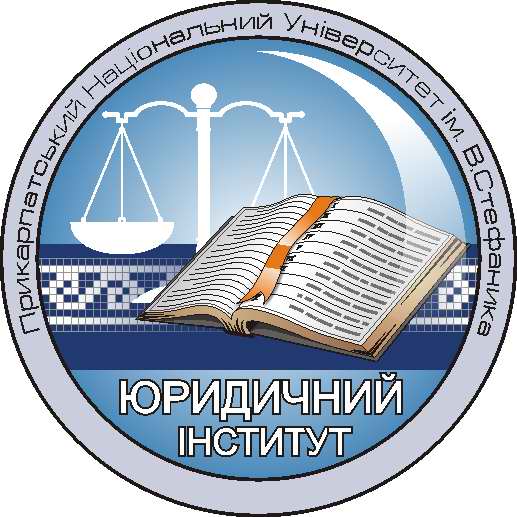 «31» січня 2023 рокуПро організацію та проведення виробничої практики студентів магістратури денної форми навчанняРОЗПОРЯДЖЕННЯпро організацію і проведення виробничої практики за фахомстудентів 1-го курсу денної форми навчання ОР «магістр»у 2022-2023 навчальному роціНа виконання навчального плану студентів першого курсу денної форми навчання ОР «магістр» спеціальності 081 «Право»ЗОБОВ’ЯЗУЮ:1. Провести виробничу практику за фахом студентів 1-го курсу денної форми навчання ОР «магістр» з 06 лютого до 03 березня 2023 року. 2. Призначити інститутським керівником виробничої практики за фахом доктора юридичних наук, професора Мироненка Ігоря Віталійовича.3. Керівнику практики від інституту провести інструктивно-методичну нараду з питань проходження практики і звітування 03 лютого 2023 року.4. Матеріали виробничої практики студентам здати на кафедри до 10 березня 2023 року.5. Підсумкову атестацію за результатами виробничої практики за фахом студентів магістратури першого року денної форми навчання провести у формі заліку 21 березня 2023 року.6. За результатами виробничої практики за фахом керівнику практики проф. Мироненку І.В. підготувати звіт та подати його заступнику директора навчально-наукового юридичного інституту доц. О.С. Олійник та у відділ виробничої (навчальної) практики університету до 30 квітня 2023 року.7. Затвердити такий розподіл студентів за базами виробничої практики та призначити керівниками-методистами викладачів кафедр:Доктора юридичних наук, професора кафедри теорії та історії держави і права Сворака Степана Дмитровича1) Болюх Андрій Дмитрович – Юридична клініка НН Юридичного інституту Прикарпатського національного університету імені Василя Стефаника;2) Вітенко Арсен Андрійович – Юридична клініка НН Юридичного інституту Прикарпатського національного університету імені Василя Стефаника;3) Вітенко Вадим Андрійович – Юридична клініка НН Юридичного інституту Прикарпатського національного університету імені Василя Стефаника;4) Волошин Микола Миколайович – Юридична клініка НН Юридичного інституту Прикарпатського національного університету імені Василя Стефаника;5) Дричак Василь Васильович – Адвокат Куций О.С. (м. Надвірна);6) Калин Василь Русланович – Юридична клініка НН Юридичного інституту Прикарпатського національного університету імені Василя Стефаника;7) Ковдрин Іван Олегович – Відділ «Центр надання адміністративних послуг Трибухівської об’єднаної територіальної громади Тернопільської області;8) Лукань Павло Русланович – Юридична клініка НН Юридичного інституту Прикарпатського національного університету імені Василя Стефаника;;9) Никифорук Олег Іванович – Юридична клініка НН Юридичного інституту Прикарпатського національного університету імені Василя Стефаника;10) Рудевич Максим Русланович – Юридична клініка НН Юридичного інституту Прикарпатського національного університету імені Василя Стефаника;11) Скрипник Степан Богданович – Юридична клініка НН Юридичного інституту Прикарпатського національного університету імені Василя Стефаника;12) Стеблецька Вікторія Ігорівна – Юридична клініка НН Юридичного інституту Прикарпатського національного університету імені Василя Стефаника;13) Якимович Михайло Васильович – Юридична клініка НН Юридичного інституту Прикарпатського національного університету імені Василя Стефаника;14) Яшан Олександр Іванович – Юридична клініка НН Юридичного інституту Прикарпатського національного університету імені Василя Стефаника.Доктора юридичних наук, професора кафедри цивільного права Зеліско Аллу Володимирівну:1) Агеєва Анастасія Ігорівна – Адвокат Круць В.М. (м. Івано-Франківськ);2) Вінтонишин Богдан Ростиславович – Юридична клініка НН Юридичного інституту Прикарпатського національного університету імені Василя Стефаника;3) Григорчук Назар Іванович – Косівський відділ державної виконавчої служби у Косівському районі Івано-Франківської області Південно-західного міжрегіонального управління Міністерства юстиції;4) Данилюк Олександр Тарасович – Юридична клініка НН Юридичного інституту Прикарпатського національного університету імені Василя Стефаника;5) Кваснюк Андрій Ігорович – Адвокатське бюро «АБ Левкун Тетяна Василівна» (м. Івано-Франківськ);6) Корженко Дмитро Анатолійович – Юридична служба «Схід ГЗК» (м. Жовті Води).Кандидата юридичних наук, доцента кафедри цивільного права Гейнц Руслану Миколаївну:1) Аббасова Анастасія Олександрівна – Благодійна організація «Благодійний фонд «Ми єдині» (м. Івано-Франківськ);2) Бабецька Віталіна Миколаївна – Заліщицька міська рада Чортківського району Тернопільської області;3) Дем`янчук Василь Андрійович – Приватне підприємство «Явір. К» (с. Лисець Івано-Франківського району Івано-Франківської області;4) Лукінчук Андрій Володимирович – Юридична клініка НН Юридичного інституту Прикарпатського національного університету імені Василя Стефаника;5) Микитюк Надія Ігорівна;- Адвокат Клюфінський В.В. (с. Фитьків Надвірнянського району Івано-Франківської області);6) Надрага Олексій Васильович – Товариство з обмеженою відповідальністю «Альфа Рециклінг ІФ» (м. Івано-Франківськ);7) Новосельський Олександр Миколайович – Адвокатське об’єднання «Сліпенчук Партнерз» (м. Івано-Франківськ);8) Озарко Назарій-Ростислав Любомирович – Західно-українська правнича компанія (м. Івано-Франківськ);9) Павлів Віктор Володимирович – Департамент по роботі з проблемною заборгованістю Акціонерного товариства Ідея Банк» (м. Львів);10) Сальваровський Павло Володимирович – Філія «Брошнівське лісове господарство» ДСГП «Ліси України» (м. Брошнів-Осада);11) Сенів Віра Василівна – Департамент соціальної політики виконкому Івано-Франківської міської ради;12) Угринчук Віталій Романович – Коломийський місцевий центр з надання безоплатної вторинної правової допомоги;13) Українець Павло Іванович – Юридична клініка НН Юридичного інституту Прикарпатського національного університету імені Василя Стефаника;14) Хрін Андріян Васильович – Юридична клініка НН Юридичного інституту Прикарпатського національного університету імені Василя Стефаника;15) Чігур Світлана Степанівна – Адвокатське об’єднання «Wiseman» (м. Івано-Франківськ).Кандидата юридичних наук, доцента кафедри цивільного права Банасевич Ірину Іванівну:1) Семкулич Інна Вікторівна – КП «Управляюча компанія «Комфортний дім» Івано-Франківської міської ради;2) Сирота Назарій Юрійович – Товариство з обмеженою відповідальністю «Благо Буд» (м. Івано-Франківськ);3) Слівінська Юлія Володимирівна – Івано-Франківський міський суд;Доктора юридичних наук, професора кафедри трудового, екологічного та аграрного права Кобецьку Надію Романівну:1) Гоголь Владислав Романович – Юридична клініка НН Юридичного інституту Прикарпатського національного університету імені Василя Стефаника;2) Корнієнко Максим Андрійович – Приватне акціонерне товариство «Карпатське управління геофізичних робіт» (м. Івано-Франківськ);3) Максимів Володимир Васильович – Адвокатське бюро «Правова допомога» (м. Івано-Франківськ);4) Попадинець Андрій Васильович – Юридична клініка НН Юридичного інституту Прикарпатського національного університету імені Василя Стефаника;5) Лизуник Тарас Іванович – Юридична клініка НН Юридичного інституту Прикарпатського національного університету імені Василя Стефаника;6) Цюпер Олександр Русланович – Юридична клініка НН Юридичного інституту Прикарпатського національного університету імені Василя Стефаника;7) Чернова Юлія Борисівна – Приватне підприємство «ГЕО» (м. Івано-Франківськ»;8) Шукало Андрій Валерійович– Юридична клініка НН Юридичного інституту Прикарпатського національного університету імені Василя Стефаника.Кандидата юридичних наук, доцента кафедри трудового, екологічного та аграрного права Яремак Зоряну Василівну:1) Береговський Тарас Сергійович – Відділ державної виконавчої служби у місті Івано-Франківську Західного міжрегіонального управління Міністерства юстиції;2) Вовк Максим Степанович – Адвокат Дзундза О.П. (м. Івано-Франківськ).Кандидата юридичних наук, доцента кафедри трудового, екологічного та аграрного права Мороз Галину Василівну:1) Кіт Назарій Васильович – Юридична клініка НН Юридичного інституту Прикарпатського національного університету імені Василя Стефаника.Доктора юридичних наук, професора кафедри судочинства Кернякевич-Танасійчук Юлію Володимирівну:1) Балан Софія Андріївна – Відділ протидії кіберзлочинам в Івано-Франківській області Департаменту кіберполіції Національної поліції України;2) Грибович Дмитро Дмитрович – Юридична клініка НН Юридичного інституту Прикарпатського національного університету імені Василя Стефаника;3) Червяк Анастасія Віталіївна – Головне управління Національної поліції в Івано-Франківській області;4) Щерб`як Діана Іванівна– Головне управління Національної поліції в Івано-Франківській області.Кандидата юридичних наук, викладача кафедри політики у сфері боротьби зі злочинністю та кримінального права Яцину Максима Олександровича:1) Бойчук Володимир Віталійович – Юридична клініка НН Юридичного інституту Прикарпатського національного університету імені Василя Стефаника;2) Вишинський Вадим Миколайович – Юридична клініка НН Юридичного інституту Прикарпатського національного університету імені Василя Стефаника;3) Гошовський Віталій Вікторович – Юридична клініка НН Юридичного інституту Прикарпатського національного університету імені Василя Стефаника;4) Данилюк Остап Михайлович – Юридична клініка НН Юридичного інституту Прикарпатського національного університету імені Василя Стефаника;5) Кочан Любомир Вікторович – Юридична клініка НН Юридичного інституту Прикарпатського національного університету імені Василя Стефаника;6) Кривцун Богдан Олегович – Юридична клініка НН Юридичного інституту Прикарпатського національного університету імені Василя Стефаника;7) Московчук Ірина Ярославівна – Тлумацька міська рада Івано-Франківської області;8) Секердей Михайло Степанович – Надвірнянський ВП ГУНП в Івано-Франківській області.9) Сівковський Станіслав Михайлович – Івано-Франківський Державний науково-дослідний експертно-криміналістичний центр МВС України (м. Івано-Франківськ);10) Чолинець Василь Романович – Юридична клініка НН Юридичного інституту Прикарпатського національного університету імені Василя Стефаника;11) Явецька Юлія Василівна – Юридична клініка НН Юридичного інституту Прикарпатського національного університету імені Василя Стефаника.Директорнавчально-наукового юридичного інституту                                              Юрій МИКИТИН